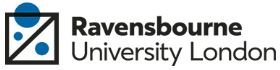 Our ValuesConnection: We value what happens together and we collaborate to achieve our collective goals.Dynamism: We embrace every opportunity to adapt and optimise.Inclusion: We celebrate our diversity, and we embrace difference as a source of strength. Professionalism: We aim for quality in everything we do and take pride in our work.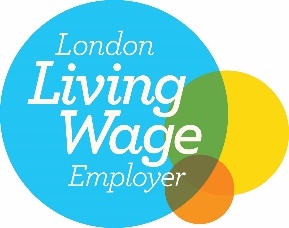 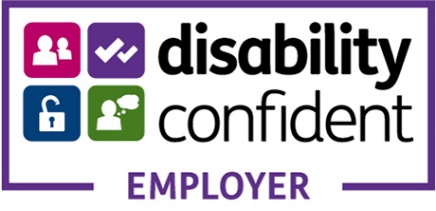 Description and Person SpecificationAcademic/Professional Services StaffJob title:  Lecturer/Senior Lecturer Colour Grading and Technology	0.8 (4 days) FractionalDepartment: Media Film and TVPay Band:  D (lecturer) to E (senior lecturer)Line Manager:  Course Leader Editing and Post Production Role Purpose: To lead on teaching and learning for Colour Grading and Technology on the BA (hons) Editing and Post Production course.To contribute to teaching and unit delivery across the EPP curriculum. To enhance student learning and attainment by offering high quality, innovative teaching and learning support. Duties and Responsibilities:To lead on colour grading modules, workshops and training (Davinci Resolve and Baselight), and colour theory lectures. To lead on Postproduction technology: Online/Conform processes, Quality Control, Media Management, and Workflows. To contribute teaching and assessment on a wider range of Editing and Post Production units in consultation with your Line ManagerTo supervise student projects other practical course workTo mark and assess student workTo tutor, mentor and counsel students (and where appropriate to refer to student support services)Carry out the policies, procedures and practices of Health & Safety in all aspects of the roleAs part of the Course team, to contribute to the development of the course specialisms across all years of the courseTo assist in the recruitment of students and assist in promotional activities for the department including open daysTo assist in the planning and writing of course documentation including timetables, project briefs and development of new material for deliveryTo enhance student learning and attainment by offering high quality, innovative teaching and learning support.Perform such other duties consistent with the role as may from time to time be assigned, collaborating fully with others to get the work done and Ravensbourne’s objectives achievedDemonstrate an understanding of Ravensbourne’s values, culture and educational ethos and promote these through everyday practice in the roleKey working relationships (i.e. titles of roles, both internally and externally, with which this role holder interacts on a regular basis):Course Leader, Editing and Post ProductionOther EPP tutorsTechnical Services staff Sessional teachersHead of Media Film and TVResources Managed Staff: Sessional staff (as directed by Course Leader)Other: Editing and Post Production equipment in dedicated space/s; support Technical Services to manage colour grading and Online/QC equipmentKnowledge and ExperienceEssentialDesirable  EducationA Degree, or appropriate professional qualification or equivalent.A PGCE or HEA accreditation or the ability to achieve one of theseXX  Professional qualifications/experienceProfessional experience of working as a Colour Grader Comprehensive knowledge and experience of various Colour Grading workflows and software.Working knowledge of Colour TheoryKnowledge and experience of a range of contemportary Postproduction Techology operations incluing, Online, Quality Control, Workflows, and Media ManagementWorking knowledge of editing using Premiere or Avid.  Working knowledge of the Post production industryKnowledge and experience of new and/or emerging Postproduction technologies, AI, and VPXXXXXXXHigher Education knowledgeExperience of teaching in higher education, or equivalent experience of training in an industry context Understanding of the vocational needs of students looking to enter the creative industries and an awareness of how university teaching in Editing and Postproduction can support their aspirations.XXStakeholder and, Project ManagementExperience of working with industry partners, setting up live briefs and managing dialogue with clients.XCore Personal skills abilities and behavioursEssentialDesirableManagement and leadership Works collaboratively and harmoniously within the team and more widely with all significant others to get the job done, to the satisfaction of all those involved.Experience of project leadership on outcome-focused initiatives.XXEquality, Diversity & InclusionExperience of working in an environment where equality, diversity and inclusion are central to work and delivery.Experience of dealing with diversity issues in a leadership or management context.XXCommunication  Communicates clearly orally and in writing, and in relating to others builds and maintains effective relationshipsXOrganisational ValuesDemonstrates a commitment to delivering positive organisational values.X 